                                                                                                     PATVIRTINTA                                                                                    Vilniaus lopšelio-darželio                                                                ,,Sveikuolis“                                                                                                    direktoriaus 2019 m. gegužės 24 d.                                                                      įsakymu Nr. V-33VILNIAUS LOPŠELIO-DARŽELIO ,,SVEIKUOLIS“ DARBUOTOJŲ VEIKSMŲ VAIKUISUSIRGUS AR PATYRUS TRAUMĄ ĮSTAIGOJE IR TEISĖTŲ VAIKO ATSTOVŲINFORMAVIMĄ APIE ISTAIGOJE PATIRTĄ TRAUMĄ, SVEIKATOS SUTRIKDYMĄTVARKOS APRAŠASBENDROSIOS NUOSTATOSVilniaus lopšelio-darželio ,,Sveikuolis“ lopšelio-darželio (toliau – Įstaiga) darbuotojų veiksmų vaikui susirgus ar patyrus traumą Įstaigoje ir teisėtų vaiko atstovų informavimo apie Įstaigoje patirtą traumą ar ūmų sveikatos sutrikdymą tvarkos aprašas (toliau – Aprašas) parengtas vadovaujantis Lietuvos Respublikos sveikatos apsaugos ministro ir Švietimo ir mokslo ministro 2016 m. liepos 21 d. įsakymu Nr. V-966/V-672 „Visuomenės sveikatos priežiūros mokykloje tvarkos aprašas“; Lietuvos Respublikos švietimo ir mokslo ministro 2000 m. vasario 11 d. įsakymu Nr. 113 „Dėl moksleivių nelaimingų atsitikimų tyrimo, registravimo ir apskaitos nuostatų“; Lietuvos Respublikos sveikatos apsaugos ministro 2008 m. sausio 28 d. įsakymu Nr. V- 69 „Dėl privalomųjų pirmosios pagalbos, higienos įgūdžių, alkoholio, narkotinių ir psichotropinių ar kitų psichiką veikiančių medžiagų vartojimo poveikio žmogaus sveikatai mokymų ir atestavimo tvarkos aprašas“  (galiojanti suvestinė redakcija nuo 2018-05-01 d.); Lietuvos Respublikos sveikatos apsaugo ministro 2017 m. kovo 13 d. įsakymu Nr. V-284 „Dėl Lietuvos higienos normos HN 21:2017 „Mokykla, vykdanti bendrojo ugdymo programas. Bendrieji sveikatos saugos reikalavimai“; Lietuvos Respublikos sveikatos apsaugos ministro 2016 m. sausio 26 d. įsakymu Nr.V-93 „Dėl Lietuvos higienos normos HN 75:2016 „Įstaiga, vykdanti ikimokyklinio ir/ar priešmokyklinio ugdymo programą. Bendrieji sveikatos saugos reikalavimai“; Lietuvos Respublikos sveikatos apsaugos ministro 2007 m. rugpjūčio 1 d. įsakymu Nr. V-630 „Dėl visuomenės sveikatos specialisto, vykdančio sveikatos priežiūrą mokykloje, kvalifikacinių reikalavimų aprašo patvirtinimo“ (galiojanti suvestinė redakcija nuo 2018-01-01 d.).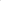 Tvarka reglamentuoja darbuotojų veiksmus vaikui susirgus ar patyrus traumą Įstaigoje ir teisėtų vaiko atstovų informavimą apie Įstaigoje patirtą traumą ar ūmų sveikatos sutrikdymą.DARBUOTOJŲ VEIKSMŲ VAIKUI SUSIRGUS AR PATYRUS TRAUMĄ ĮSTAIGOJE IR TEISĖTŲ VAIKO ATSTOVŲ INFORMAVIMO APIE ĮSTAIGOJE PATIRTĄ TRAUMĄ AR ŪMŲ SVEIKATOS SUTRIKDYMĄ ORGANIZAVIMASĮstaigoje vaikus kiekvieną rytą apžiūri ir vėliau jų buvimą Įstaigoje metu stebi grupės vadovas.Vaikui susirgus Įstaigoje:grupės vadovas apie vaiko sveikatos būklę nedelsdami informuoja vaiko tėvus (globėjus, rūpintojus) bei Įstaigoje esantį visuomenės sveikatos priežiūros specialistą jam esant Įstaigoje jo darbo valandomis;grupės vadovas, Įstaigos vadovas ar visuomenės sveikatos priežiūros specialistas jam esant Įstaigoje įvertina, ar vaikas gali laukti tėvų (globėjų, rūpintojų) grupėje arba sveikatos kabinete;įvykus nelaimingam atsitikimui (traumos atveju) ar esant sunkiai sveikatos būklei, Įstaigos vadovas, pedagogai ar Įstaigoje esantis visuomenės sveikatos priežiūros specialistas nedelsdami kviečia greitąją medicinos pagalbą tel. 112 ir teikia pirmąją pagalbą;jei kyla įtarimų, kad vaikas serga užkrečiamąja liga, jis atskiriamas nuo kitų vaikų ir stebimas iki atvyks tėvai (globėjai, rūpintojai).Nesant visuomenės sveikatos priežiūros specialistui Įstaigoje, įvykus nelaimingam atsitikimui, traumai ir (ar) įtarus, kad vaikas galėjo būti užsikrėtęs užkrečiamąja liga, situaciją įvertina grupės vadovas.Apie situaciją informuoja vaiko tėvus (globėjus, rūpintojus), Įstaigos vadovą ir stebi vaiką, kol atvyks tėvai (globėjai, rūpintojai) ar greitoji medicinos pagalba.Susirgimų užkrečiamosiomis ligomis atvejų bei karantino metu klasės valomos ir dezinfekuojamos pagal higienos reikalavimus.Vaiką pasiimti iš Įstaigos tėvams (globėjams, rūpintojams) būtina:kai vaikui įtariami/nustatomi ūmių užkrečiamųjų ligų požymiai (karščiuoja, skundžiasi skausmu, viduriuoja, vemia, ūmiai kosi, yra neaiškios kilmės odos bėrimų, įvairių traumų atvejais, pakilus kraujo spaudimui, padažnėjus pulsui), apžiūrų metu randama utėlių, niežų požymių;vaiko liga riboja jo dalyvavimą grupės veikloje;vaiko būklė/liga kelia pavojų kitų vaikų ir darbuotojų sveikatai.Užfiksavus užkrečiamų ligų (vėjaraupiai, tymai, skarlatina ir kt.) atvejus, visuomenės sveikatos priežiūros specialistas jei tuo metu yra Įstaigoje (jo darbo valandomis) vykdo prevenciją, pateikia tėvams (globėjams, rūpintojams), pedagogams informaciją apie tų ligų profilaktikos priemones. Jei Įstaigoje nėra visuomenės sveikatos priežiūros specialisto, tėvams (globėjams, rūpintojams) informaciją pateikia grupės vadovas. Įstaigos vadovo įgaliotas asmuo susisiekia su visuomenės sveikatos priežiūros specialiste dėl tolimesniu veiksmų.Visuomenės sveikatos priežiūros specialistas (jam esant įstaigoje) visus vaikų apsilankymus dėl traumos, nelaimingo atsitikimo, negalavimo registruoja Vilniaus miesto savivaldybės visuomenės sveikatos biuro vidaus nustatyta tvarka.BAIGIAMOSIOS NUOSTATOSVisuomenės sveikatos priežiūros specialistas (jam esant Įstaigoje) ir grupės/klasės vadovas yra atsakingi už veiksmų, vaikui susirgus ar patyrus traumą Įstaigoje, ir tėvų (globėjų, rūpintojų) informavimą apie Įstaigoje patirtą traumą ar ūmų sveikatos sutrikdymą, organizavimą ir vykdymą. Nesant visuomenės sveikatos priežiūros specialisto Įstaigoje, už veiksmų organizavimą ir vykdymą atsakingas yra Įstaigos vadovo įgaliotas asmuo ir grupės vadovas.Tvarkos vykdymo kontrolę vykdo Įstaigos vadovas._________________________________________________________